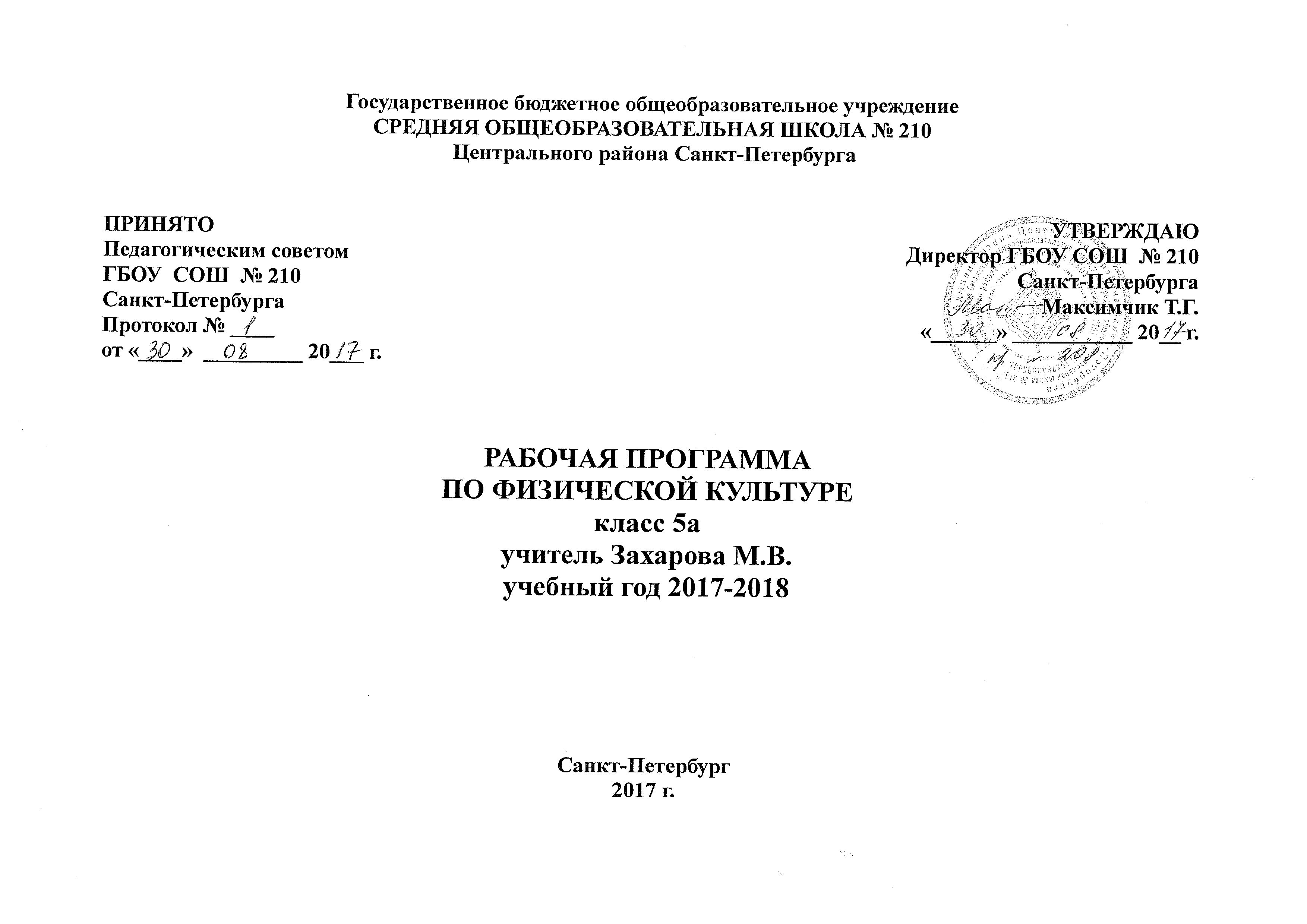 ПОЯСНИТЕЛЬНАЯ ЗАПИСКА к рабочей программе по физической культуре для учащихся 5 классовРабочий план разработан на основе Примерной программы и авторской программы «Комплексная программа физического воспитания учащихся 1-11 классов» В. И. Ляха, А. А. Зданевича (М.: Просвещение, 2012).В соответствии с ФБУПП учебный предмет «Физическая культура» вводится как обязательный предмет в средней школе, на его преподавание отводится 102  часа в год.Для прохождения программы в учебном процессе можно использовать следующие учебники:Виленский, М. Я. Физическая культура. 5-7 кл. : учеб. для общеобразовательных учреждений / М. Я. Виленский, Т. Ю. Торочкова, И. М. Туревский ; под общ. ред. М. Я. Виленского. - М. : Просвещение, 2012.В программе В. И. Ляха, А. А. Зданевича программный материал делится на две части - базовую и вариативную. В базовую часть входит материал в соответствии с федеральным компонентом учебного плана, региональный компонент (лыжная подготовка заменяется кроссовой и модулем ОБЖ). Базовая часть выполняет обязательный минимум образования по предмету «Физическая культура». Вариативная часть включает в себя программный материал по баскетболу. Программный материал усложняется по разделам каждый год за счет увеличения сложности элементов на базе ранее пройденных. Для прохождения теоретических сведений можно выделять время как в процессе уроков, так и отдельно один час в четверти.Важной особенностью образовательного процесса в основной школе является оценивание учащихся. Оценивание учащихся предусмотрено как по окончании раздела, так и по мере освоения умений и навыков. По окончании основной школы учащийся должен показать уровень физической подготовленности не ниже результатов, приведенных в разделе «Демонстрировать», что соответствует обязательному минимуму содержания образования. По окончании основной школы учащийся сдает дифференцированный зачет.Распределение учебного времени прохождения программного материала по физической культуре (5-9 классы)1. Основы знаний о физической культуре, умения и навыки; приемы закаливания, способы саморегуляции и самоконтроля.Естественные основы.5-6 классы. Влияние возрастных особенностей организма и его двигательной функции на физическое развитие и физическую подготовленность школьников. Защитные свойства организма и профилактика средствами физической культуры.Социально-психологические основы.5-6 классы. Решение задач игровой и соревновательной деятельности с помощью двигательных действий. Гигиенические основы организации самостоятельных занятий физическими упражнениями, обеспечение их общеукрепляющей и оздоровительной направленности, предупреждение травматизма и оказание посильной помощи при травмах и ушибах. Анализ техники физических упражнении, их освоение и выполнение по показу. Ведение тетрадей самостоятельных занятий физическими упражнениями, контроля за функциональным состоянием организма.Культурно-исторические основы.5-6 классы. Основы истории возникновения и развития Олимпийского движения, физической культуры и отечественного спорта.Приемы закаливания.5-6 классы. Воздушные ванны (теплые, безразличные, прохладные, холодные, очень холодные). Солнечные ванны (правила, дозировка).Подвижные игры.Волейбол5-9 классы. Терминология избранной игры. Правила и организация проведения соревнований по баскетболу. Техника безопасности при проведении соревнований и занятий. Подготовка места занятий. Помощь в судействе. Организация и проведение подвижных игр и игровых заданий.Баскетбол5-9 классы. Терминология избранной игры. Правила и организация проведения соревнований по баскетболу. Техника безопасности при проведении соревнований и занятий. Подготовка места занятий. Помощь в судействе. Организация и проведение подвижных игр и игровых заданий.Гимнастика с элементами акробатики.5-7 классы. Значение гимнастических упражнений для сохранения правильной осанки, развитие силовых способностей и гибкости. Страховка во время занятий. Основы выполнения гимнастических упражнений.Легкоатлетические упражнения.5-9 классы. Терминология легкой атлетики. Правила и организация проведения соревнований по легкой атлетике. Техника безопасности при проведении соревнований и занятий. Подготовка места занятий. Помощь в судействе.Кроссовая подготовка.5-9 классы. Правила и организация проведения соревнований по кроссу. Техника безопасности при проведении соревнований и занятий. Помощь в судействе.2. Демонстрировать.Задачи физического воспитания учащихся 5классов направлены:на содействие гармоническому развитию личности, укреплению здоровья учащихся, закреплению навыков правильной осанки, профилактику плоскостопия; на содействие гармоническому развитию, выбору устойчивости к неблагоприятным условиям внешней среды, воспитание ценностных ориентаций, на здоровый образ жизни;на обучение основам базовых видов двигательных действий;на дальнейшее развитие координационных и кондиционных способностей;на формирование знаний о личной гигиене, режиме дня, влиянии физических упражнений на состояние здоровья, работоспособность и развитие двигательных способностей на основе систем организма;на углубленное представление об основных видах спорта;на приобщение к самостоятельным занятиям физическими упражнениями и занятиям любимым видом спорта в свободное время;на формирование адекватной оценки собственных физических возможностей;на содействие развития психических процессов и обучение психической саморегуляции.№ п/пВид программного материалаКоличество часов (уроков)Количество часов (уроков)Количество часов (уроков)Количество часов (уроков)Количество часов (уроков)№ п/пВид программного материалаКлассКлассКлассКлассКласс№ п/пВид программного материалаVVIVIIVIIIIX1Базовая часть75757575751.1Основы знаний о физической культуреВ процессе урокаВ процессе урокаВ процессе урокаВ процессе урокаВ процессе урока1.2Спортивные игры (волейбол)18181818181.3Гимнастика с элементами акробатики18181818181.4Легкая атлетика21212121211.5Модуль ОБЖ999991.6Кроссовая подготовка999992Вариативная часть27272727272.1Баскетбол2727272727Итого:102102102102102Физические способностиФизические упражненияМальчикиДевочкиСкоростныеБег 60 м с высокого старта с опорой на руку, с.9,210,2СиловыеПрыжок в длину с места, см180165СиловыеЛазание по канату на расстояние 6 м, с.12-СиловыеПоднимание туловища, лежа на спине, руки за головой, количество раз—18К выносливостиБег 2000 м, мин8,5010,20К координацииПоследовательное выполнение пяти кувырков, с.10,014,0К координацииБроски малого мяча в стандартную мишень, м12,010,0№ п/пТема урокаТип урокаПланируемые результаты          Вид контроляДата                                                                                                                            I четверть                                                                                                                           I четверть                                                                                                                           I четверть                                                                                                                           I четверть                                                                                                                           I четверть                                                                                                                           I четверть1Инструктаж по ОТ. Высокий старт.Изучение нового материалаНаучится вести себя на уроке и соблюдать подготовку формы к уроку.Текущий05.092Высокий старт. Бег с ускорением.Совершенствования. Научится вести себя на уроке и соблюдать подготовку формы к уроку.Текущий06.093Высокий старт. Круговая эстафета. Совершенствование.Научиться бегу с ускорением.Текущий07.094Бег с ускорением.   Финиширование.Совершенствование.Описывать технику бега на короткие дистанции.Текущий.12.095Бег на результат.60м.Учетный Знать 4 фазы бега на короткие дистанции.Бег 60 м; м- «5» -10,2с; «4»-11,4с; «3»-11,4с; д.: «5» -10,9с; «4»-10,9с; «3»-11,6с;13.096Прыжок в длину с разбега. Метание.Изучение нового материала.Знать 4 фазы прыжка в длину с разбега. И 3 фазы метания.Текущий.14.097Прыжок в длину, отталкивание. Метание.КомбинированныйЗнать технику отталкивания и технику броска.Текущий19.098Прыжок в длину с разбега. Приземление. Метание.СовершенствованияЗнать технику приземления и упражнения для улучшения техники метания.Текущий20.099Прыжок в длину с разбега. Приземление. Метание.УчетныйЗнать упражнения для улучшения техники прыжков и метания.Текущий21.0910Бег 1000 м. Развитие выносливости.Изучение нового материалаЗнать команды, подаваемые при беге на длинные дистанции.Текущий26.0911Прыжок в длину с места. Метание.СовершенствованияЗнать легкоатлетические упражнения для улучшения техники прыжков.27.0912Инструктаж по ОТ на уроках баскетбола.Изучение нового 
материалаЗнать правила безопасности в баскетболе.Текущий28.0913Ведение на месте. Ловля и передача на месте в парах.КомплексныйЗнать, как воздействует игра в баскетбол на организм человека.Текущий03..1014Бросок после ловли. Мини баскетбол.КомплексныйЗнать основные правила игры в мини-баскетбол.Текущий04.1015Остановка прыжком. Повороты на месте.Комплексный Знать для чего применяются повороты на месте. Текущий05.1016Остановка прыжком. Мини баскетбол.КомплексныйЗнать основные правила игры в мини-баскетбол.Текущий10.1017Ловля в парах с шагом. Мини-баскетбол.КомплексныйЗнать основные правила игры в мини-баскетбол.Текущий11.1018Ловля и передача в круге. Бросок от головы.Изучение новогоматериалаЗнать способы бросков в баскетболе.Текущий12.1019Ведение с изменением скорости.Изучениенового материалаЗнать для чего применяют ведение с изменением скорости Текущий17.1020Бросок двумя снизу.Изучениенового материалаЗнать технические действия в игре.Текущий18.1021Ведение с изменением скорости. Игра.КомплексныйЗнать технические действия в игре.Текущий19.1022Ведение с изменением высоты отскока. Игра.КомплексныйЗнать, когда применять ведение с разной высотой отскока.Текущий24.1023Ведение с изменением скорости и. высоты отскокаКомплексныйЗнать, когда применять ведение с разной высотой отскока.Текущий25.1024Сочетание приёмов. Игра.КомплексныйКогда применять сочетание приёмов в игре.Текущий26.1025Инструкция по ОТ на уроках гимнастики.Изучениенового материалаНаучатся:- соблюдать правила поведения и предупреждения травматизма во время физкультурных занятий;- выполнять упражнения с гимнастическими палками на месте и в продвиженииТекущий08.1126Строевые упражнения.ОРУ. Висы, упражнения в висах.КомплексныйНаучатся:- правильно Выполнять  перестроения дляРазвития координации движений в различных ситуациях;Контроль)09.1127Строевые упражнения.ОРУ. Висы, упражнения в висах.КомплексныйНаучатся:- выполнять упражнения для развития силыТекущий14.1128Строевые упражнения. ОРУ. Подтягивания в висе.УчетныйНаучатся:- выполнять упражнения для развития силыТекущий15.1129ОРУ. Упражнения в равновесии. Изучениенового материалаНаучатся:- выполнять упражнения для развития координации.Контроль двигательных качеств 16.1130ОРУ. Упражнения в равновесии.КомплексныйНаучатся: выполнять упражнения для развития координации.Текущий21.1131ОРУ с предметами. Упражнения в равновесии.КомплексныйНаучатся:- выполнять упражнения для развития координации.Текущий22.1132ОРУ с предметами. Упражнения в равновесии.КомплексныйНаучатся:- выполнять упражнения для развития координации.Текущий23..1133Строевые упражнения. Кувырок вперёд. Эстафеты.Изучениенового 
материалаЗнать правила поведения и предупреждения травматизма во время занятий физическими упражнениями в акробатике.Текущий28.1134Строевые упражнения. Кувырок вперёд. Эстафеты.КомплексныйЗнать правила поведения и предупреждения травматизма во время занятий физическими упражнениями в акробатике.Текущий29.1135Строевые упражнения. ОРУ. Кувырки. РКС. Игра.КомплексныйЗнать правила поведения и предупреждения травматизма во время занятий физическими упражнениями в акробатике.Текущий30.1136ОРУ с предметами. Кувырки. РКС. Игра.КомплексныйЗнать правила поведения и предупреждения травматизма вовремя занятий физическими упражнениями в акробатике.Текущий05.1237ОРУ с предметами. Кувырки, стойка на лопатках.КомплексныйВыполнять акробатические Упражнения по образцу учителя и показу лучших учеников.Текущий06.1238ОРУ с предметами. Кувырки, стойка на лопатках.УчетныйВыполнять акробатические упражненияпо образцу учителя и показу лучших учеников.Контроль07.1239Вскок в упор присев. Соскок прогнувшись.Изучениенового материалаПрименять опорный прыжок для развития физических качеств.Текущий12.1240Вскок в упор присев. Соскок прогнувшись.КомплексныйПрименять опорный прыжок для развития физических качеств.Текущий13..1241Прыжок ноги врозь. Игра.КомплексныйПрименять опорный прыжок для развития физических качеств.Текущий14.1242Прыжок ноги врозь. Игра.УчетныйПрименять опорный прыжок для развития физических качеств.Текущий19.1243Инструктаж по ОТ по баскетболу. Ведение.КомплексныйСоблюдать правила поведения и предупреждения травматизма во время занятий физкультуройТекущий20.1244Ловля двумя от груди на месте и в парах.КомплексныйЗнать технику выполнения передачи.Текущий 21.1245Ловля двумя от груди на месте и в тройках. Игра.КомплексныйЗнать технику выполнения передачи.Контроль 26.1246Игра в мини-баскетбол. РДК.Изучениенового материалаЗнать технические действия в игре.27.1247Инструктаж по ОТ на уроках кроссовой подготовки.ИзучениеНового материалаНаучатся: выполнять легкоатлетические упражнения (бег); технически правильно держать корпус и руки в медленном беге в сочетании с дыханиемТекущий11.0148Равномерный бег. 10 мин.КомбинированныйНаучатся: выполнять легкоатлетические упражнения (бег); технически правильно держать корпус и руки в медленном беге в сочетании с дыханиемТекущий16.0149Равномерный бег. 11 мин.КомбинированныйНаучатся: выполнять легкоатлетические упражнения (бег); технически правильно держать корпус и руки в медленном беге в сочетании с дыханиемТекущий17.0150Равномерный бег. 12 мин.КомбинированныйНаучатся: выполнять легкоатлетические упражнения (бег); технически правильно держать корпус и руки в медленном беге в сочетании с дыханиемТекущий18.0151Равномерный бег. 12 мин.КомбинированныйНаучатся: выполнять легкоатлетические упражнения (бег); технически правильно держать корпус и руки в медленном беге в сочетании с дыханиемТекущий23..0152Равномерный бег. 12 мин.КомбинированныйНаучатся: выполнять легкоатлетические упражнения (бег); технически правильно держать корпус и руки в медленном беге в сочетании с дыханиемТекущий24.0153Равномерный бег. 13 мин.КомбинированныйНаучатся: выполнять легкоатлетические упражнения (бег); технически правильно держать корпус и руки в медленном беге в сочетании с дыханиемТекущий25.0154Равномерный бег.13 мин.КомбинированныйНаучатся: выполнять легкоатлетические упражнения (бег); технически правильно держать корпус и руки в медленном беге в сочетании с дыханиемТекущий30.0155. Равномерный бег. 14 мин.КомбинированныйНаучатся: выполнять легкоатлетические упражнения (бег); технически правильно держать корпус и руки в медленном беге в сочетании с дыханиемТекущий31.0156Равномерный бег. 14 мин.КомбинированныйНаучатся: выполнять легкоатлетические упражнения (бег); технически правильно держать корпус и руки в медленном беге в сочетании с дыханиемТекущий01.0257Равномерный бег. 15 мин.КомбинированныйНаучатся: выполнять легкоатлетические упражнения (бег); технически правильно держать корпус и руки в медленном беге в сочетании с дыханиемТекущий06.0258Равномерный бег. 15 мин.КомбинированныйНаучатся: выполнять легкоатлетические упражнения (бег); технически правильно держать корпус и руки в медленном беге в сочетании с дыханиемТекущий07.0259Равномерный бег. 16 мин.КомбинированныйНаучатся: выполнять легкоатлетические упражнения (бег); технически правильно держать корпус и руки в медленном беге в сочетании с дыханиемТекущий08.0260Равномерный бег. 16 мин.КомбинированныйНаучатся: выполнять легкоатлетические упражнения (бег); технически правильно держать корпус и руки в медленном беге в сочетании с дыханиемТекущий13..0261Равномерный бег. 16 мин.КомбинированныйНаучатся: выполнять легкоатлетические упражнения (бег); технически правильно держать корпус и руки в медленном беге в сочетании с дыханиемТекущий14.0262Равномерный бег. 17 мин.Ком бини рованныйНаучатся: выполнять легкоатлетические упражнения (бег); технически правильно держать корпус и руки в медленном беге в сочетании с дыханиемТекущий15.0263Равномерный бег. 18 мин.Ком бини рованныйНаучатся: выполнять легкоатлетические упражнения (бег); технически правильно держать корпус и руки в медленном беге в сочетании с дыханиемТекущий20.0264Равномерный бег. 18 мин.Применениезнаний и умений Научатся: выполнять легкоатлетические упражнения (бег); технически правильно держать корпус и руки в медленном беге в сочетании с дыханиемТекущий21.0265Инструктаж по ОТ по баскетболу.Изучениенового материалаЗнать правила игры в мини-баскетбол.Текущий22.0266Вырывание и выбивание мяча.СовершенствованияКогда целесообразно применять данные технические приёмы в игре.Текущий27.0267Вырывание и выбивание мяча.СовершенствованияКогда целесообразно применять данные технические приёмы в игре.Текущий28.0268Бросок одной от головы в движении.СовершенствованияЗнать траекторию полёта мяча.Текущий01.03.69Бросок двумя от головы в движении.Изучениенового материалаЗнать траекторию полёта мяча.Текущий06.03.70Взаимодействие двух игроков.КомплексныйНаучатся:- технически правильно выполнять упражнения с элементами баскетбола; - соблюдать правила взаимодействия с игрокамиТекущий07.03.71Взаимодействие двух игроков.КомплексныйНаучатся:- технически правильно выполнять упражнения с элементами баскетбола; - соблюдать правила взаимодействия с игрокамиТекущий13..03.72Нападение. Минибаскетбол.КомплексныйЗнать правила игры в мини- баскетбол.Текущий14.03.73Инструктаж ТБ по волейболуИзучениенового материалаЗнать правила техники безопасности.Текущий15.0374Стойка игрока,перемещения.СовершенствованияЗнать упражнения для освоения техники перемещений.Текущий20.0375Передача двумя руками сверху.СовершенствованияЗнать, как правильно выйти к мячу и выбрать исходное положение.21.0376Передача сверху над собой и вперёд.СовершенствованияЗнать, как правильно выйти к мячу и выбрать исходное положение.Текущий22.0377Передача сверху над собой и вперёд.КомплексныйЗнать, как правильно выйти к мячу и выбрать исходное положение.Текущий03.0478Передача сверху над собой и после передачи вперёд.КомплексныйНаучатся:самостоятельно организовывать и проводить разминку; соблюдать правила взаимодействия с игрокамиТекущий04.0479Передача сверху над собой и после передачи вперёд.КомплексныйНаучатся:самостоятельно организовывать и проводить разминку; соблюдать правила взаимодействия с игрокамиТекущий05.0480Приём мяча снизу и после передачи над собой.КомплексныйНаучатся:самостоятельно организовывать и проводить разминку; соблюдать правила взаимодействияс игрокамиТекущий10.0481Приём мяча снизу и после передачи над собой.КомплексныйНаучатся:- выполнять передачи мяча через сетку и ловить высоко летящий мячТекущий 11.0482Приём мяча снизу над собой.КомплексныйЗнать правильную стойку волейболиста, постановку рук при приёме мяча.Текущий12.0483Приём мяча снизу над собой и на сетку.КомплексныйНаучатся:- технически правильно выполнять приём мяча снизу над собой и на сетку.Текущий17.0484Приём мяча снизу над собой и на сетку.КомплексныйНаучатся:- технически правильно выполнять приём мяча снизу над собой на сетку.Текущий18.0485Нижняя прямая подача с 3-6м.КомплексныйЗнать технику выполнения нижней прямой подачи.Текущий19.0486Нижняя прямая подача с 3-6м.КомплексныйЗнать технику выполнения нижней прямой подачи.Контроль 24.0487Нижняя прямая подача с 3-6м.КомплексныйЗнать технику выполнения нижней прямой подачи.Контроль )25.0488Эстафеты. Мини-волейбол.КомплексныйЗнать правила игры, судейство.Текущий26.0489Инструктаж по ОТ на уроках л/а.Изучениенового материалаНаучатся:выполнять упражнения для развития прыгучести, быстроты, ловкости; выполнять прыжки, соблюдая правила безопасного приземленияТекущий03.0590Прыжок в высоту. Отталкивание.Ком бини рован ныйНаучатся:выполнять упражнения для развития прыгучести, быстроты, ловкости;выполнять прыжки, соблюдая правила безопасного приземленияТекущий08.0591Прыжок в высоту. Приземление.Ком бини рован ныйНаучатся:выполнять упражнения для развития прыгучести, быстроты, ловкости;выполнять прыжки, соблюдая правила безопасного приземленияТекущий10.0592Бег 1000 м. Развитие выносливости.СовершенствованияЗнать, как распределять силы в беге на выносливость.Контроль 15.0593Высокий старт. Бег с ускорениемКомбини рованныйЗнать команды при выполнении высокого старта.Текущий16.0594Бег с ускорением, бег по дистанции.СовершенствованияНаучатся:- выполнять подсчет пульса до занятий и после нагрузки. Знать команды при выполнении высокого старта.Текущий17.0595Бег по дистанции, финиширование.СовершенствованияЗнать технику финиширования.Текущий22.0596Бег на результат. Передача эстафетной палочки.УчетныйНаучатся:- технически правильно выполнять прыжок с разбега;- соблюдать правила  взаимодействия с игрокамиТекущий23..0597Бег на результат. Эстафеты.УчетныйНаучатся:- называть игры и формулировать их правила;- организовывать и проводить подвижные игры в помещении и на улицеТекущий24.05